ПЕРЕЧЕНЬ СПЕЦИАЛЬНОСТЕЙ, ПО КОТОРЫМ ФИЛИАЛ УНИВЕРСИТЕТА ОБЪЯВЛЯЕТ ПРИЕМ В СООТВЕТСТВИИ С ЛИЦЕНЗИЕЙ НА ОСУЩЕСТВЛЕНИЕ ОБРАЗОВАТЕЛЬНОЙ ДЕЯТЕЛЬНОСТИ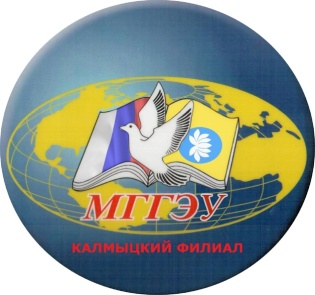 КАЛМЫЦКИЙ ФИЛИАЛ  ФГБОУИ ВО «МОСКОВСКИЙ ГОСУДАРСТВЕННЫЙ ГУМАНИТАРНО-ЭКОНОМИЧЕСКИЙ УНИВЕРСИТЕТ»проспект Чонкушова, 7, Элиста, 358009тел/факс (84722) 3-61-36, 3-61-37, 3-50-92 E-mail: kgfek@narod.ru,   http://kfilial.mggeu.ru/Наименование специальностиКод специальностиФорма получения образованияФорма получения образованияНаименование специальностиКод специальностиочнозаочноПраво и организация социального обеспечения40.02.01очнозаочноЭкономика и бухгалтерский учет (по отраслям)38.02.01очнозаочноКоммерция (по отраслям)38.02.04очно-Программирование в компьютерных системах09.02.03очно-Информационная безопасность автоматизированных систем10.02.03очно-